SOUTHLAND AGE GROUPCOACH APPLICATION FORM 2014Relevant QualificationsExperienceBrief outline on why you are suited for the positionPlease provide 2 referees that are able to support your application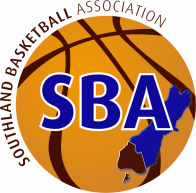 TEAM     Under    11    13    15   17    19		   Girls         Boys     Under    11    13    15   17    19		   Girls         Boys     Under    11    13    15   17    19		   Girls         Boys     Under    11    13    15   17    19		   Girls         Boys     Under    11    13    15   17    19		   Girls         Boys     Under    11    13    15   17    19		   Girls         Boys     Under    11    13    15   17    19		   Girls         BoysNAMED.O.B.D.O.B./         //         /ADDRESSADDRESSPHONEHomeWorkMobileMobileEMAILNAMEPHONENAMEPHONE